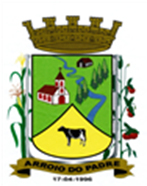 ESTADO DO RIO GRANDE DO SULMUNICÍPIO DE ARROIO DO PADREGABINETE DO PREFEITOÀ			Mensagem 121/2022.Câmara Municipal de VereadoresSenhora PresidenteSenhores VereadoresAos lhes encaminhar mais um projeto de lei quero cumprimentá-los e expor o que segue.	Quando foi elaborado e lhes enviado o projeto de lei do qual se originou a Lei Municipal nº 2.422, de 17 de agosto de 2022 que trata sobre o pagamento de adicional a algumas classes de servidores municipais que em seu vencimento básico não recebem o equivalente ao salário mínimo por um lapso esqueceu-se de incluir os servidores Garis.	Constatada a omissão, cumpre ajustar a questão, incluindo na legislação, também esta classe de servidores, ou seja, os Garis.	Assim, elaborou-se o projeto de lei 121/2022 que inclui também os Garis entre os servidores municipais a receberem junto ao seu vencimento básico mensal o adicional de R$ 56,00 (cinquenta e seis reais).Peço ao presente projeto de lei tramitação em regime de urgência.Atenciosamente.Arroio do Padre, 02 de setembro de 2022_____________________Rui Carlos PeterPrefeito MunicipalÀ Sra.Jodele Vahl SchlesenerPresidente da Câmara Municipal de VereadoresArroio do Padre/RSESTADO DO RIO GRANDE DO SULMUNICÍPIO DE ARROIO DO PADREGABINETE DO PREFEITOPROJETO DE LEI Nº 121, DE 02 DE SETEMBRO DE 2022.Concede pagamento de valor adicional aos garis.Art. 1° A presente Lei concede o pagamento de valor adicional a Garis, do município de Arroio do Padre.Art. 2° O valor do adicional a ser pago aos Garis do Município de Arroio do Padre será de R$ 56,00 (cinquenta e seis reais) mensalmente durante o exercício de 2022.Art. 3º O valor adicional de que dispõe a presente Lei será pago aos Garis a partir de 01 de agosto de 2022.Art. 4º O valor adicional de que trata esta Lei não será incorporado ao vencimento básico do servidor.Art. 5º As despesas decorrentes da aplicação desta lei correrão por dotação orçamentaria próprias constantes no orçamento municipal vigente.Art. 6º Esta Lei entra em vigor na data de sua publicação, surtindo, seus efeitos a contar de 01 de agosto de 2022.            Arroio do Padre, 02 de setembro de 2022.Visto técnico:Loutar PriebSecretário de Administração, Planejamento, Finanças, Gestão e Tributos.                            Rui Carlos PeterPrefeito Municipal